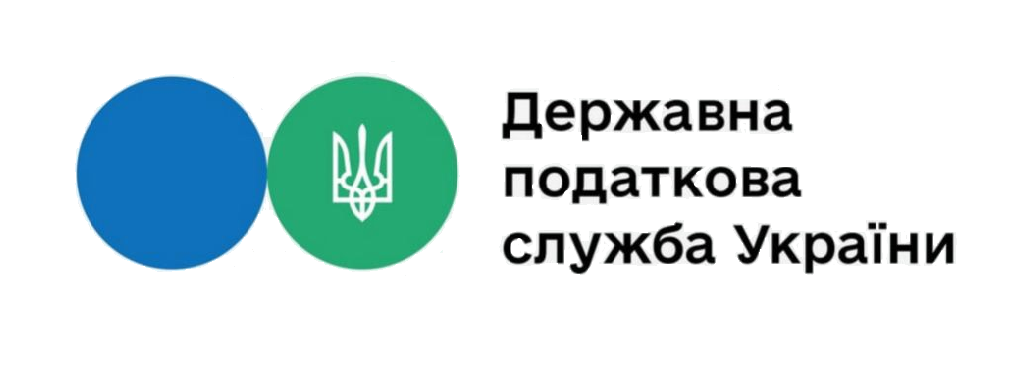 В розрізі категорій запитувачів надійшло від:юридичних осіб – 451 запит;фізичних осіб –  650;об'єднань громадян без статусу юридичної особи – 2;представників засобів масової інформації – 43З 1146 запитів на отримання публічної інформації:  На 190 документів, в яких посилалися на Закон України «Про доступ до публічної інформації», але по суті були зверненнями, надано проміжні відповіді інформаційного змісту щодо невідповідності вимогам до запиту на отримання публічної інформації та розгляду у порядку та строки, визначені спеціальними законами України.  